Publicado en México el 11/02/2021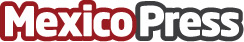 Desde Adsmovil revelan cuáles son las preferencias de los consumidores para San Valentín72% planea comprar online el regalo para celebrar y el 67% de los encuestados afirmó que utilizará el teléfono móvil para ello. Entre las opciones más elegidas para regalar figuran la ropa, productos electrónicos y las cajas de regaloDatos de contacto:Camilo Suarez OrbegozoLíder de Cuentas+573156485811Nota de prensa publicada en: https://www.mexicopress.com.mx/san-valentin-cuales-son-las-preferencias-de Categorías: Nacional Sociedad Entretenimiento http://www.mexicopress.com.mx